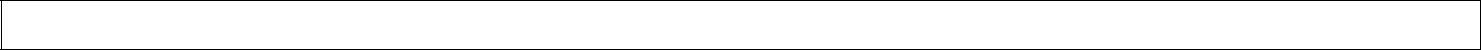 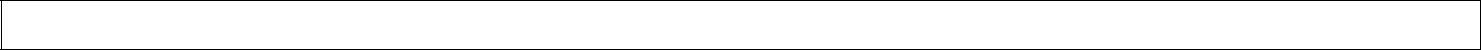 Allegato  3Al Dirigente Scolastico  dell’I.C. “ “L. Da Vinci”TRAMUTOLAOggetto: Dichiarazione di insussistenza di cause di incompatibilitàIl/La sottoscritto/a…………………………………..………………….. nato/a a ………………………..………………………il …………..……………….. residente a ……………..………………………………….................………… cap ………..……via…………………………………………………………………. tel. ……………...……...…… cell. …………………………………e-mail ………………………………...………………..……………….. C.F. …………………...…..……………………………………avendo preso visione dell’Avviso di selezione indetto dal Dirigente Scolastico dell’I.C. ”L. DA VINCI” di Tramutola Prot nr………..del…………. per il reclutamento di   un esperto Collaudatore Investimento 3.2:Scuola4.0-Azione 1-Next generation classroom -Ambienti innovativi.CONSAPEVOLEdelle sanzioni penali richiamate dall’art. 76 del D.P.R. 28/12/2000 N. 445, in caso di dichiarazioni mendaci e della decadenza dei benefici eventualmente conseguenti al provvedimento emanato sulla base di dichiarazioni non veritiere, di cui all’art. 75 del D.P.R. 28/12/2000 n. 445 ai sensi e per gli effetti dell’art. 47 del citato D.P.R. 445/2000, sotto la propria responsabilitàDICHIARAdi non trovarsi in nessuna della condizioni di incompatibilità previste dalle Disposizioni e Istruzioniper l’attuazione delle iniziative cofinanziate dai Fondi Strutturali europei 2014/2020, ovvero di:di non essere collegato, né come socio né come titolare, a ditte o società interessate alla partecipazione alla gara di appalto;Dichiara inoltre, di non essere parente o affine entro il quarto grado del legale rappresentante della I.C. “L. DA VINCI” di Tramutola o di altro personale incaricato della valutazione dei curricula per la nomina delle risorse umane necessarie alla realizzazione del Progetto FESR di cui trattasi.LUOGO E DATA……………………………………………FIRMA…	(per esteso e leggibile)